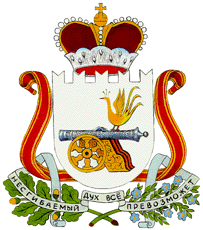 СОВЕТ ДЕПУТАТОВ  БОЛТУТИНСКОГО СЕЛЬСКОГО ПОСЕЛЕНИЯ ГЛИНКОВСКОГО  РАЙОНА СМОЛЕНСКОЙ ОБЛАСТИ Р Е Ш Е Н И Еот  28 января 2022 г.                                                     № 6О внесении изменений в решение Советадепутатов Болтутинского сельского поселения Глинковского района Смоленской области от  26.11.2019 г. № 51 «О налоге на имущество физических лиц на территории Болтутинского сельского поселения Глинковского района Смоленской области».В целях приведения нормативного правового акта в соответствие с действующим законодательством Российской Федерации, Совет депутатов Болтутинского сельского поселения Глинковского района Смоленской области.РЕШИЛ:1.Внести в решение Совета депутатов Болтутинского сельского поселения Глинковского района Смоленской области от  26.11.2019 г. № 51 «О налоге на имущество физических лиц на территории Болтутинского сельского поселения Глинковского района Смоленской области» (в редакции решения от 14.02.2020 г. № 1, 19.04.2021 г. № 16) следующие изменения:1.1. Подпункт 2 пункта 3 решения изложить в новой редакции: «2) 2,0 процента в отношении объектов налогообложения, включенных в перечень, определяемый в соответствии с пунктом 7 статьи 378.2 Налогового Кодекса Российской Федерации, в отношении объектов налогообложения, предусмотренных абзацем вторым пункта 10 статьи 378.2 Налогового Кодекса Российской Федерации».2.Настоящее решение подлежит официальному опубликованию в газете «Глинковский вестник».3.Настоящее решение вступает в силу не ранее чем по истечении одного месяца со дня его официального опубликования и не ранее 1-го числа очередного налогового периода. Глава муниципального образованияБолтутинского  сельского поселения		Глинковского района Смоленской области                                 О.П.Антипова